\         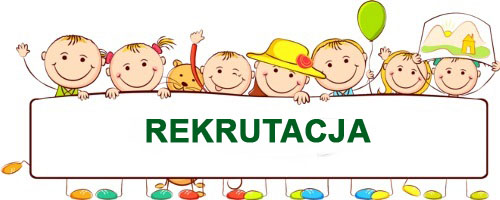  DRODZY RODZICE!Rozpoczynamy rekrutacjęna rok szkolny 2023/2024
 do Przedszkola Samorządowego w Bielewie 
i do Przedszkola Samorządowym w Lubiniu 
 w ZSiPO im. Adama Mickiewicza w LubiniuRegulamin rekrutacji, deklaracjeoraz wnioski wraz z załącznikami                                                                                                        o przyjęcie dziecka do przedszkola dostępne są na stronie internetowej szkoły www.zslubin.edu.ploraz w sekretariacie szkoły Dokumentację należy złożyć w sekretariacie szkołyWrzucając do skrzynki znajdującej się w korytarzuW następujących terminach: Wnioski o przyjęcie do przedszkola wraz z dokumentami potwierdzającymi                         - od 20 lutego do 07 marca 2023r.Potwierdzenie przez rodzica kandydata woli przyjęcia w postaci pisemnego oświadczenia           – od 21 marca do 31 marca 2023r.